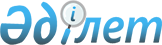 "2020-2022 жылдарға арналған Жосалы кентінің бюджеті туралы" Қармақшы аудандық мәслихатының 2019 жылғы 27 желтоқсандағы № 284 шешіміне өзгерістер енгізу туралы
					
			Мерзімі біткен
			
			
		
					Қызылорда облысы Қармақшы аудандық мәслихатының 2020 жылғы 11 желтоқсандағы № 392 шешімі. Қызылорда облысының Әділет департаментінде 2020 жылғы 15 желтоқсанда № 7908 болып тіркелді. Мерзімі өткендіктен қолданыс тоқтатылды
      "Қазақстан Республикасының Бюджет кодексі" Қазақстан Республикасының 2008 жылғы 4 желтоқсандағы Кодексінің 109-1-бабына, "Қазақстан Республикасындағы жергілікті мемлекеттік басқару және өзін-өзі басқару туралы" Қазақстан Республикасының 2001 жылғы 23 қаңтардағы Заңының 6-бабының 2-7-тармағына сәйкес Қармақшы аудандық мәслихаты ШЕШІМ ҚАБЫЛДАДЫ:
      1. "2020-2022 жылдарға арналған Жосалы кентінің бюджеті туралы" Қармақшы аудандық мәслихатының 2019 жылғы 27 желтоқсандағы № 284 шешіміне (нормативтік құқықтық актілерді мемлекеттік тіркеу Тізілімінде 7180 нөмірімен тіркелген, 2020 жылғы 20 қаңтарда Қазақстан Республикасы нормативтік құқықтық актілерінің эталондық бақылау банкінде жарияланған) мынадай өзгерістер енгізілсін: 
      1-тармақтың 1), 2) тармақшалары жаңа редакцияда жазылсын:
      "1) кірістер – 1 107 046,6 мың теңге, оның ішінде:
      салықтық түсімдер – 58 071,8 мың теңге;
      салықтық емес түсімдер – 160 мың теңге;
      негізгі капиталды сатудан түсетін түсімдер – 0;
      трансферттер түсімдері – 1 048 814,8 мың теңге;
      2) шығындар – 1 125 703,3 мың теңге;";
      аталған шешімнің 1-қосымшасы осы шешімнің қосымшасына сәйкес жаңа редакцияда жазылсын.
      2. Осы шешім 2020 жылғы 1 қаңтардан бастап қолданысқа енгізіледі және ресми жариялауға жатады. 2020 жылға арналған Жосалы кентінің бюджеті
					© 2012. Қазақстан Республикасы Әділет министрлігінің «Қазақстан Республикасының Заңнама және құқықтық ақпарат институты» ШЖҚ РМК
				
      Қармақшы аудандық мәслихаты сессиясының төрағасы

Б. Нысанбаев

      Қармақшы аудандық мәслихатының хатшысы

М. Наятұлы
Қармақшы аудандық мәслихатының2020 жылғы 11 желтоқсаны № 392шешіміне қосымшаҚармақшы аудандық мәслихатының2019 жылғы 27 желтоқсандағы № 284шешіміне 1-қосымша
Санаты 
Санаты 
Санаты 
Санаты 
Санаты 
Сомасы, мың теңге
Сыныбы
Сыныбы
Сыныбы
Сыныбы
Сомасы, мың теңге
Кіші сыныбы
Кіші сыныбы
Кіші сыныбы
Сомасы, мың теңге
Атауы
Атауы
Сомасы, мың теңге
1. Кірістер
1. Кірістер
1107046,6
1
Салықтық түсімдер
Салықтық түсімдер
58071,8
01
Табыс салығы
Табыс салығы
17866,8
2
Жеке табыс салығы
Жеке табыс салығы
17866,8
04
Меншiкке салынатын салықтар
Меншiкке салынатын салықтар
40059
1
Мүлiкке салынатын салықтар 
Мүлiкке салынатын салықтар 
547
3
Жер салығы 
Жер салығы 
2900
4
Көлiк құралдарына салынатын салық 
Көлiк құралдарына салынатын салық 
36612
05
Тауарларға, жұмыстарға және қызметтерге салынатын iшкi салықтар 
Тауарларға, жұмыстарға және қызметтерге салынатын iшкi салықтар 
146
4
Кәсiпкерлiк және кәсiби қызметтi жүргiзгенi үшiн алынатын алымдар
Кәсiпкерлiк және кәсiби қызметтi жүргiзгенi үшiн алынатын алымдар
146
2
Салықтық емес түсiмдер
Салықтық емес түсiмдер
160
01
Мемлекеттік меншіктен түсетін кірістер
Мемлекеттік меншіктен түсетін кірістер
122
5
Мемлекеттік меншігіндегі мүлікті жалға беруден түсетін кірістер
Мемлекеттік меншігіндегі мүлікті жалға беруден түсетін кірістер
122
06
Басқа да салықтық емес түсiмдер 
Басқа да салықтық емес түсiмдер 
38
1
Басқа да салықтық емес түсiмдер 
Басқа да салықтық емес түсiмдер 
38
3
Негізгі капиталды сатудан түсетін түсімдер
Негізгі капиталды сатудан түсетін түсімдер
0
4
Трансферттердің түсімдері
Трансферттердің түсімдері
1048814,8
02
Мемлекеттiк басқарудың жоғары тұрған органдарынан түсетiн трансферттер
Мемлекеттiк басқарудың жоғары тұрған органдарынан түсетiн трансферттер
1048814,8
3
Аудандардың (облыстық маңызы бар қаланың) бюджетінен трансферттер
Аудандардың (облыстық маңызы бар қаланың) бюджетінен трансферттер
1048814,8
Функционалдық топ
Функционалдық топ
Функционалдық топ
Функционалдық топ
Функционалдық топ
Сомасы, мың теңге
Функционалдық кіші топ
Функционалдық кіші топ
Функционалдық кіші топ
Функционалдық кіші топ
Сомасы, мың теңге
Бюджеттік бағдарламалардың әкімшісі
Бюджеттік бағдарламалардың әкімшісі
Бюджеттік бағдарламалардың әкімшісі
Сомасы, мың теңге
Бағдарлама
Бағдарлама
Сомасы, мың теңге
Атауы
Сомасы, мың теңге
2. Шығындар
1125703,3
01
Жалпы сипаттағы мемлекеттiк қызметтер
80067
1
Мемлекеттiк басқарудың жалпы функцияларын орындайтын өкiлдi, атқарушы және басқа органдар
80067
124
Аудандық маңызы бар қала, ауыл, кент, ауылдық округ әкімінің аппараты
80067
001
Аудандық маңызы бар қала, ауыл, кент, ауылдық округ әкімінің қызметін қамтамасыз ету жөніндегі қызметтер
79017
022
Мемлекеттік органның күрделі шығыстары
1050
04
Бiлiм беру
682439
1
Мектепке дейiнгi тәрбие және оқыту
682439
124
Аудандық маңызы бар қала, ауыл, кент, ауылдық округ әкімінің аппараты
682439
041
Мектепке дейінгі білім беру ұйымдарында мемлекеттік білім беру тапсырысын іске асыруға
682439
05
Денсаулық сақтау
19
9
Денсаулық сақтау саласындағы өзге де қызметтер
19
124
Аудандық маңызы бар қала, ауыл, кент, ауылдық округ әкімінің аппараты
19
002
Шұғыл жағдайларда науқасы ауыр адамдарды дәрігерлік көмек көрсететін жақын жердегі денсаулық сақтау ұйымына жеткізуді ұйымдастыру
19
06
Әлеуметтiк көмек және әлеуметтiк қамсыздандыру
41872
2
Әлеуметтiк көмек
41872
124
Аудандық маңызы бар қала, ауыл, кент, ауылдық округ әкімінің аппараты
41872
003
Мұқтаж азаматтарға үйде әлеуметтік көмек көрсету
41872
07
Тұрғын үй-коммуналдық шаруашылық
193126,3
3
Елді-мекендерді көркейту
193126,3
124
Аудандық маңызы бар қала, ауыл, кент, ауылдық округ әкімінің аппараты
193126,3
008
Елді мекендердегі көшелерді жарықтандыру
40433
009
Елді мекендердің санитариясын қамтамасыз ету
14400
011
Елді мекендерді абаттандыру мен көгалдандыру
138293,3
12
Көлік және коммуникация
24501
1
Автомобиль көлігі
24501
124
Аудандық маңызы бар қала, ауыл, кент, ауылдық округ әкімінің аппараты
24501
013
Аудандық маңызы бар қалаларда, ауылдарда, кенттерде, ауылдық округтерде автомобиль жолдарының жұмыс істеуін қамтамасыз ету
24501
13
Басқалар
69230
9
Басқалар
69230
124
Аудандық маңызы бар қала, ауыл, кент, ауылдық округ әкімінің аппараты
69230
040
Өңірлерді дамытудың 2025 жылға дейінгі мемлекеттік бағдарламасы шеңберінде өңірлерді экономикалық дамытуға жәрдемдесу бойынша шараларды іске асыруға ауылдық елді мекендерді жайластыруды шешуге арналған іс-шараларды іске асыру
69230
15
Трансферттер
34449
1
Трансферттер
34449
124
Аудандық маңызы бар қала, ауыл, кент, ауылдық округ әкімінің аппараты
34449
048
Пайдаланылмаған (толық пайдаланылмаған) нысаналы трансферттерді қайтару
11137
051
Заңнаманы өзгертуге байланысты жоғары тұрған бюджеттің шығындарын өтеуге төменгі тұрған бюджеттен ағымдағы нысаналы трансферттер
23312
3. Таза бюджеттік кредит беру
0
4. Қаржы активтерімен жасалатын операциялар бойынша сальдо
0
5. Бюджет тапшылығы (профициті)
-18656,7
6. Бюджет тапшылығын қаржыландыру (профицитті пайдалану)
18656,7
8
Бюджет қаражатының пайдаланылатын қалдықтары
18656,7
01
Бюджет қаражаты қалдықтары
18656,7
1
Бюджет қаражатының бос қалдықтары
18656,7